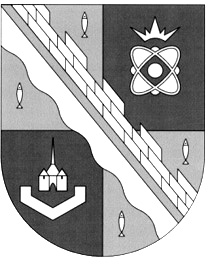 СОВЕТ ДЕПУТАТОВ МУНИЦИПАЛЬНОГО ОБРАЗОВАНИЯСОСНОВОБОРСКИЙ ГОРОДСКОЙ ОКРУГ ЛЕНИНГРАДСКОЙ ОБЛАСТИ(ТРЕТИЙ СОЗЫВ)Р Е Ш Е Н И Еот 07.08.2019 года № 138Рассмотрев представленный проект и решение постоянной комиссии 
по жилищно-коммунальному комплексу, транспорту и безопасности № 43 от 23 июля 2019 г., совет депутатов Сосновоборского городского округаР Е Ш И Л:1. Внести изменения в решение от 16.01.2016 г. №16 (с учетом изменений и дополнений) совета депутатов:1.1. изложить название решения в новой редакции: ««Об адресном плане реконструкции, ремонта и строительства новых пешеходных дорожек на территории города Сосновый Бор на 2016 – 2025 годы»;1.2. изложить пункт 1 решения в следующей редакции: «Одобрить адресный план реконструкции, ремонта и строительства новых пешеходных дорожек на территории города Сосновый Бор на 2016 – 2025 годы, согласно приложению».1.2. изложить пункт 1 решения в следующей редакции:«Предложить администрации Сосновоборского городского округа при разработке бюджета и программы социально-экономического развития муниципального образования Сосновоборский городской округ Ленинградской области на период до 2025 года предусмотреть средства на реконструкцию, ремонт и строительство новых пешеходных дорожек в соответствии с адресным планом.В настоящий адресный план реконструкции, ремонта и строительства новых пешеходных дорожек на территории города Сосновый Бор на 2016 – 2025 годы возможно вносить изменения и дополнения»;1.3. изложить название  адресного плана в приложении в следующей редакции:«АДРЕСНЫЙ ПЛАН  реконструкции, ремонта и строительства новых пешеходных дорожек на территории города Сосновый Бор на 2016-2025 годы».2.Настоящее решение вступает в силу со дня принятия.3.Настоящее решение обнародовать на сайте городской газеты «Маяк».Заместитель председателясовета депутатов                                                         Н.П. Сорокин«О внесении изменений в решение от 27.01.2016 г. 
№ 16 совета депутатов ««Об адресном плане реконструкции, ремонта и строительства новых пешеходных дорожек на территории города Сосновый Бор на 2016 – 2020 годы» (с учетом изменений и дополнений)»